Sastavljanje jednačina hemijskih reakcija- Test za 8. razred1. Metali ne grade dvoatomne molekule i zato nemaju indeks. Tačno           Netačno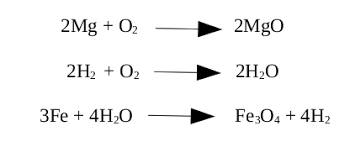 2. Kako se nazivaju supstance koje se nalaze na početku hemijske reakcije?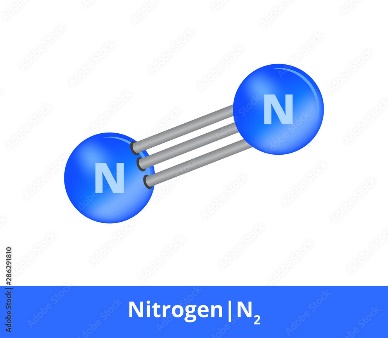 3. Većina nemetala gradi dvoatomne molekule. Netačno                    Tačno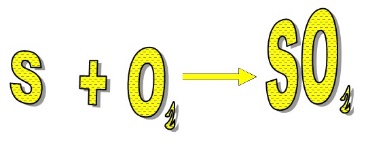 4. Reaktanti u hemijskoj reakciji oksidacije sumpora do sumpor(IV)oksida su:Hemijski elementi Hemijska jedinjenja5. Da li pri fizičkoj promeni supstance dobijamo novu supstancu? Ne                        Da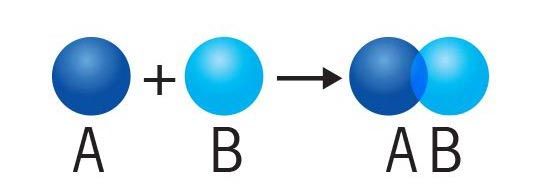 6. Hemijske reakcije u kojima od jednostavnijih supstanci nastaju složenije se nazivaju: Reakcije analize                                 Reakcije sinteze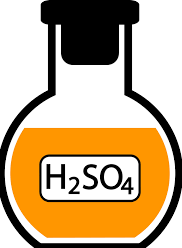 7. Hemijska reakcija neutralizacija natrijum-hidroksida do sumporne kiseline je: NaOH+H₂SO₄→Na₂SO₄+2H₂O 2NaOH+H₂SO₄→Na₂SO₄+H₂O 2NaOH+H₂SO₄→Na₂SO₄+2H₂O8. Pri hemijskim reakcijama neutralizacije nastaju: Baze So i voda Kiseline9. Primer za hemijsku promenu supstance jeSečenje hleba Rđanje gvožđa10. Bazni oksidi u reakciji sa vodom grade: Kiseline Baze11. Koji koeficijent treba dopisati ispred azotne kiseline u reakciji: N2O5+H2O→HNO3? 3 Ne treba upisati koeficijent 212. Ukoliko se neke supstance pomešaju i ne dođe do hemijske reakcije nastaju: Soli Smeše Hidroksidi13. Obeležiti jednačinu hemijske reakcije u kojoj su reaktanti kalcijum-oksid i voda. CaO+H₂O→Ca(OH)₂ CaCO3→CaO+CO₂14. U reakciji sagorevanja šibice, reaktanti su: Supstance iz drveta i kiseonik                                               Dim, čađ i ugljenisane supstance15. Ispravna jednačina hemijske reakcije analize vode je: 2H₂+O₂→2H₂O 2H₂O→2H₂+O₂ H₂O→H₂+2O₂16. Sumpor, fosfor i ugljenik u okviru nemetala su izuzeci jer: Imaju nižu tačku topljenja                     Grade dvoatomne molekule Ne grade dvoatomne molekule17. Šta se koristi za izjednačavanje broja atoma sa leve i desne strane reakcije?18. Reaktanti u reakciji su natrijum i kiseonik, a kao proizvod nastaje natrijum-oksid. Koja od navedenih hemijskih jednačina je ispravna? 4Na+O₂→2Na₂O 4Na+O₂→Na₂O Na+O₂→2Na₂O